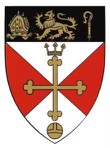 Mayoral Charity Ball MenuPlease select one option from the each following courses and indicate your selection choice on the menu selection form on page 2:STARTERSSmoked Salmon, Prawn & Crayfish CocktailPotted Chicken Liver Pate, Onion Relish & Toasted CiabattaLeek & Potato Soup, Chive Oil & Cracked Black Pepper (V)~MAIN COURSEMadeira Poached Butterfly Chicken Breast, Garlic & Cheddar Cream SauceCreamed Pea & Leek Risotto with Home Dried Tomatoes (V)Topside of Beef with Peppercorn Cream & Saute Baby Potatoes~DESSERTSStrawberry Shortcake, Whipped Cream, Fruit & Raspberry SaucePassion Fruit Panacotta with Mango CoulisRich Belgium Chocolate Profiteroles filled with Double Cream~Mayoral Charity Ball Menu SELECTION formPlease indicate any information that might be useful for seat placing, i.e. other guest names that you might wish to sit next to ……………………………………………………………………………………………………………………………………………………….………………………………………………………………………………………………………….Tables sit a maximum of 8 people.  If you need to accommodate more than this please advise at time of booking.Please indicate any special dietary requirements we might need to be aware of ……………………………………………………………………………………………….…………………………………………………………………………………………………………………………………………………………………………………………………………………………Please return this completed form to: administration@malmesbury.gov.uk By 18th March 2022NameStarter (1,2,3)Main (1,2,3)Dessert (1,2,3)